Îmbunătăţirea serviciilor de transport public de călători cu metroul pe MAGISTRALA 2. BERCENI – PIPERA.ACCES NOU LA STAŢIA DE METROU TINERETULUI.Date generale:Investiţia Îmbunătăţirea serviciilor de transport public de călători cu metroul pe Magistrala 2 Berceni – Pipera cuprinde următoarele lucrări: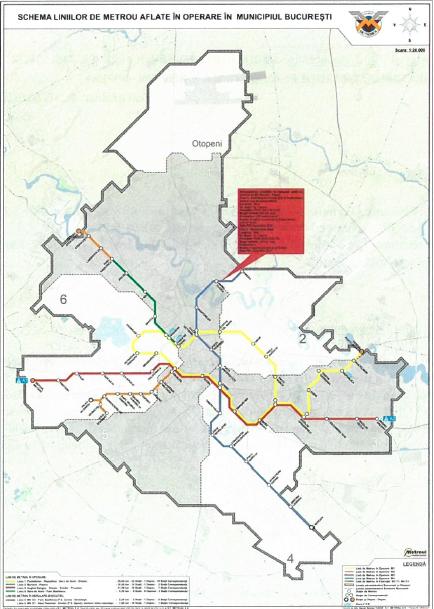 realizarea unui acces nou la staţia de metrou Tineretului;înlocuirea căii de rulare – 18 km cale dublă;instalaţii electrice pentru interstaţii;instalaţii sanitare pentru interstaţii;achiziţia a 24 trenuri noi de metrou inclusiv a echipamentului îmbarcat de siguranţa a traficuluiProiectul Îmbunătăţirea serviciilor de transport public de călători cu metroul pe Magistrala 2 Berceni – Pipera este unul fazat astfel:Faza I POS-T 2007 -2013achiziţia a 24 trenuri noi de metrou inclusiv a echipamentului îmbarcat de siguranţa a traficului Faza II POIM 2014-2020înlocuirea căii de rulare – 18 km cale dublărealizarea unui acces nou la staţia de metrou TineretuluiFinanţare:Proiectul este finanţat din fonduri europene nerambursabile prin Programul Operaţional Sectorial Transport (POS-T) şi fazat în cadrul Programului Operaţional Infrastructură Mare (POIM).    3.Achiziţia De Material Rulant - ˝Furnizarea şi punerea în funcţiune a 16  trenuri noi de  metrou˝. - FinalizatContractant: Antreprenor General: Constructiones Y Auxiliar de Ferrocarriles S.A.(CAF) Valoare contract: 97.012.450,00 Euro   “Furnizarea a 16 seturi de ATC pentru trenurile noi de metrou” - FinalizatContractant: Antreprenor General: Bombardier Transportation Italy S.P.A.Valoare contract: 4.940.000 Euro    ”Furnizarea şi punerea în funcţiune a 8 trenuri noi de metrou“.- FinalizatContractant: Antreprenor General: Constructiones Y Auxiliar de Ferrocarriles S.A.(CAF) - Valoare contract: 47.288.472 Euro fără TVA  “Achiziţionarea şi punerea în funcţiune a 8 seturi de echipament ATC îmbarcat pentru cele 8 trenuri noi de metrou”.   - FinalizatContractant: Antreprenor General: Bombardier Transportation Italy S.P.A.Valoare contract: 2.470.000 Euro fără TVA  Accese noi la staţia de metrou Tineretului Execuţia de accese noi la staţia TineretuluiContractant: Antreprenor General: Asocierea SOPMET S.A. (lider de asociere) – SOMET S.A. SCHINDLER ROMÂNIA S.R.L. – UTI GRUP S.A. – TIAB S.A.Valoare contract:16.922.127,78 lei, fără T.V.A.Achiziţii PubliceAchiziţie lucrări pentru înlocuire cale de rulare şi instalaţii tunel - estimare valoare: 373.817.091 lei/84.066.182 EuroAchiziţie servicii de consultanţă şi supervizare - estimare valoare: 8.402.986 lei/1.889.713 EuroPentru aceste achiziţii, se estimează a se începe procedurile în semestrul II 2018, având perioada de implementare de aproximativ 48 de luni de la data începerii lucrărilor.Stadiu FizicAccese  noi la staţia de metrou Tineretului (contract nr. 70/2016 şi nr. 43/2016)Acces A: 70 %Acces B:  15 %Lucrări interioare: 65%Achiziţia de material rulant : 100 %Au fost recepţionate şi puse în funcţiune cele 24 trenuri tip CAF şi cele 24 seturi de echipamente  ATC îmbarcat.Cale  de rulareÎn prezent METROREX S.A., prin Proiectantul General realizează actualizarea Studiului de Fezabilitate, cu ajutorul Consultantului Comisiei Europene – JASPERS.Termen de finalizare - 03.08.2018 ( pentru contractul nr. 70/2016 cât și pentru contractul nr.43/2016 )		